                                                                       Сердечный приступВ летнее время часто случаются сердечные приступы. Остаться одному в такой ситуации особенно опасно. 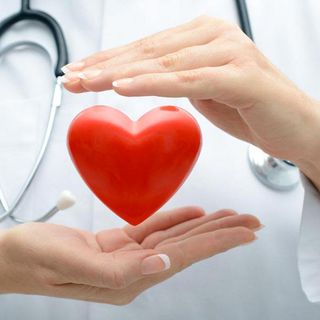 Существует несколько вариантов острых сердечных приступов. Первый – внезапная сердечная смерть. В таком случае помощь возможна, только если рядом оказался человек, владеющий методом реанимации, но часто даже ему не удаётся восстановить деятельность сердца.Более часты разные варианты приступов стенокардии и инфаркта миокарда. К неотложным сердечно – сосудистым состояниям относятся: гипертонический криз, приступы аритмии, транзиторные ишемические атаки и нарушения мозгового кровообращения. Если внезапно ухудшилось состояние (возникли резкая немотивированная слабость, сильное головокружение или головная боль, сопровождающееся нарушением речи или активных движений в руке, ноге), необходима срочная медицинская помощь.Существуют и варианты сердечных приступов, которые в первый раз заканчиваются благополучно без всякого лечения, но вряд ли стоит дожидаться последующих приступов, которые окажутся опасными. 	                       Что делать, когда некому помочь.1. Во время приступа постарайтесь как можно быстрее найти телефон и аптечку (то и другое должно быть рядом, особенно если вы не молоды и у вас проблемы с сердцем).После этого лягте – желательно так, чтобы голова и плечи оказались повыше (можно сесть в глубокое кресло). 2. Рассосите таблетку нитроглицерина (делать это нужно только сидя или лёжа, потому что из-за резкого снижения давления можно потерять сознание и упасть). Вторую таблетку нитроглицерина, если вам кажется, что первая не помогла, можно принять не раньше чем через 15-20 минут. При болях за грудиной, в том числе отдающих в левую руку, под лопатку, в область челюсти, понадобиться, ещё и аспирин: 1 таблетку нужно разжевать и запить половиной стакана воды. Больше никаких лекарств принимать не нужно. 3. Затем позвоните в скорую помощь. Отбросьте отговорки типа «отлежусь», «вроде полегчало», «такое уже было, и ничего». Даже если к моменту приезда врача вам действительно стало лучше, это не значит, что помощь вам не нужна. Помните, приступ стенокардии может повториться. Стенокардия – самая частая форма ишемической болезни сердца, проявляющаяся приступами боли в грудной клетке. Боль сжимающего, давящего или жгучего характера обычно возникает при физических и эмоциональных нагрузках. Как правило, боль проходит в состоянии покоя или после приёма нитроглицерина. 4. Пока ожидаете «скорую помощь» постарайтесь найти кого-то, кто присмотрит за вами до её приезда. 5. Постарайтесь расслабиться и успокоиться. Это уменьшит боль. Расстегните одежду, снимите ремень или пояс, избавьтесь от всего, что жмёт.                Дышите медленно, спокойно, но не спите!6. Если врач настаивает на поездке в стационар, поезжайте обязательно.Осмотр врача специалиста не будет лишним для вашего здоровья и для вашей жизни. 